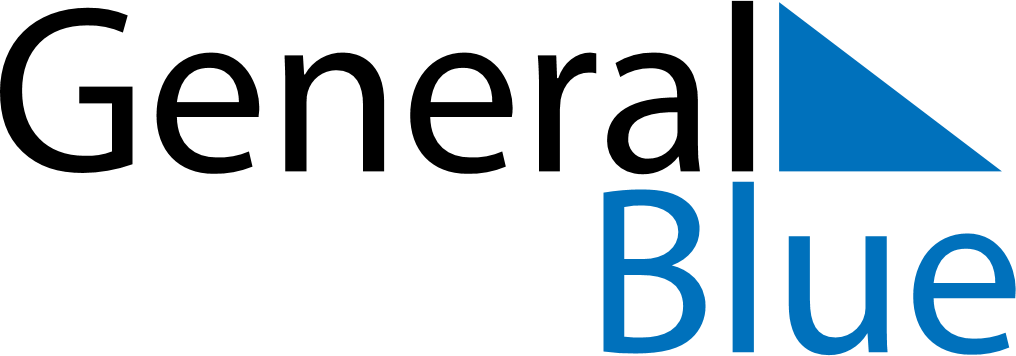 April 1751April 1751April 1751April 1751April 1751SundayMondayTuesdayWednesdayThursdayFridaySaturday123456789101112131415161718192021222324252627282930